IN THE FOOTSTEPS OF GIANTS – ONLINE!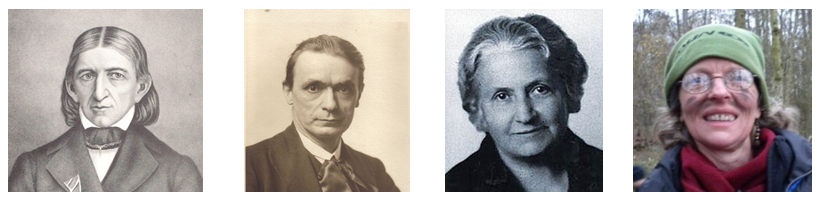 Six hour-long sessions on the under-pinning principles of play-based kindergarten practice for children aged three to seven. Each will be an hour long, broadcast live on Zoom at 7pm and available to registrants for a week.  The first four will consist of 20 minute presentations plus discussion and Q/A: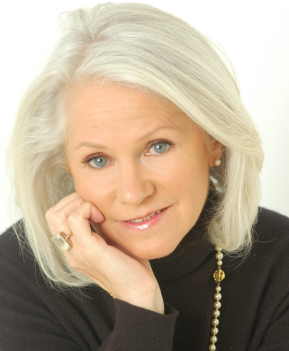 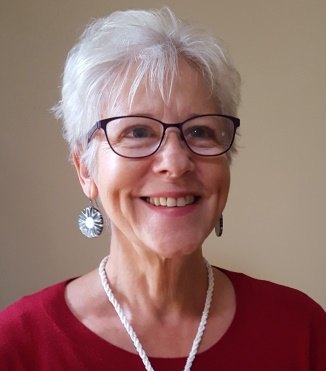 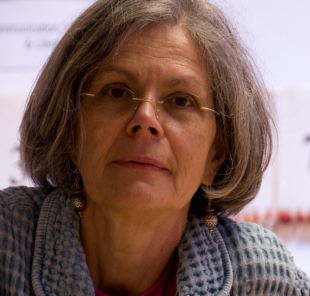 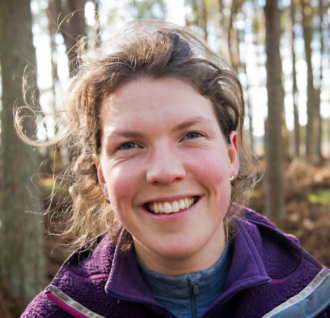 Week beginning Monday October 5th: a selection of workshops related to the above presentations. Further details to be announced7 pm, Thursday 15th October:  Panel discussion and Q/A.